                       Hus domáca.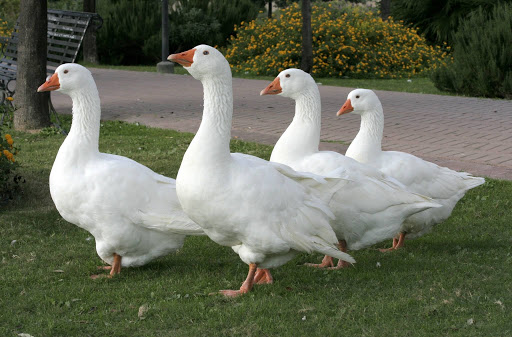 Domáca hus bola vyšľachtená z divej husi,                alebo labute.  Domáce husy sú pre ľudí užitočné. Ľudia ich chovajú pre chutné mäso.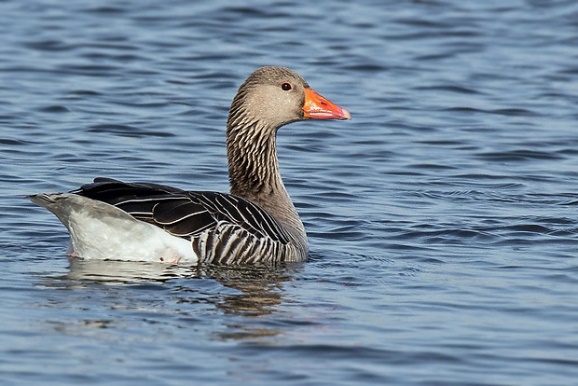 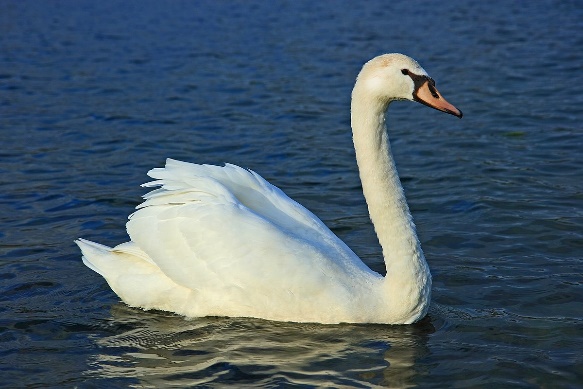 Využívajú z husí aj tuk a perie.        Trus používajú ako hnojivo.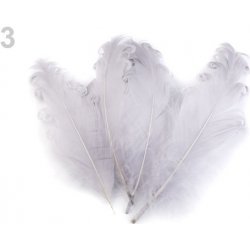 Husi slúžia aj k údržbe krajiny, lebo spásajú lúky, ktoré sa potom nemusia kosiť. Niektoré druhy sú špeciálne vyšľachtené na ničenie burín. 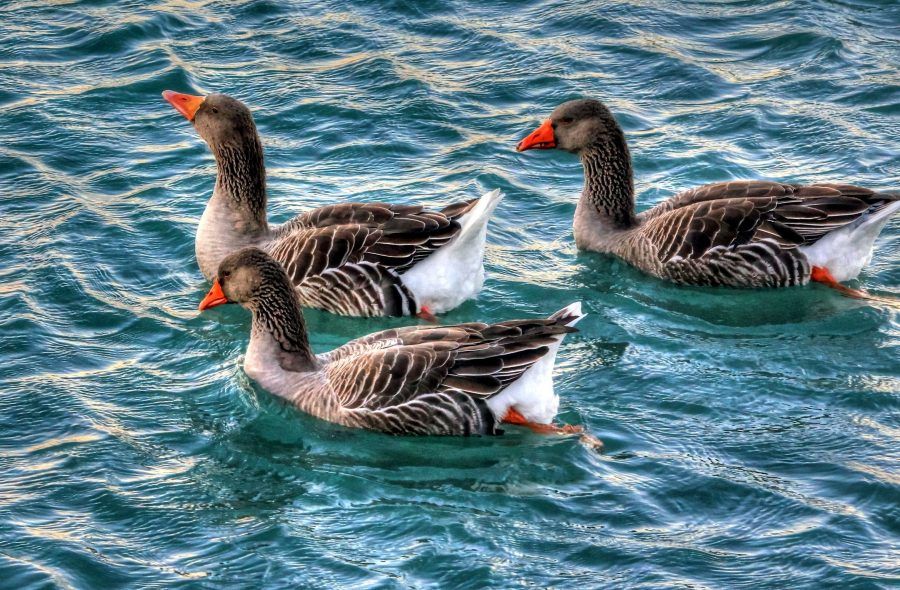 Divá hus je menšia ako domáca .Divá hus váži asi 5 kg. Domáca hus váži až 13 kg.Rozdiel medzi domácou a divou husou je aj v rozmnožovaní.Divé husi žijú v pároch.Domáce husi žijú v kŕdľoch, v ktorých je viac husí (samičiek) a len jeden, alebo dvaja gunári (samčekovia).